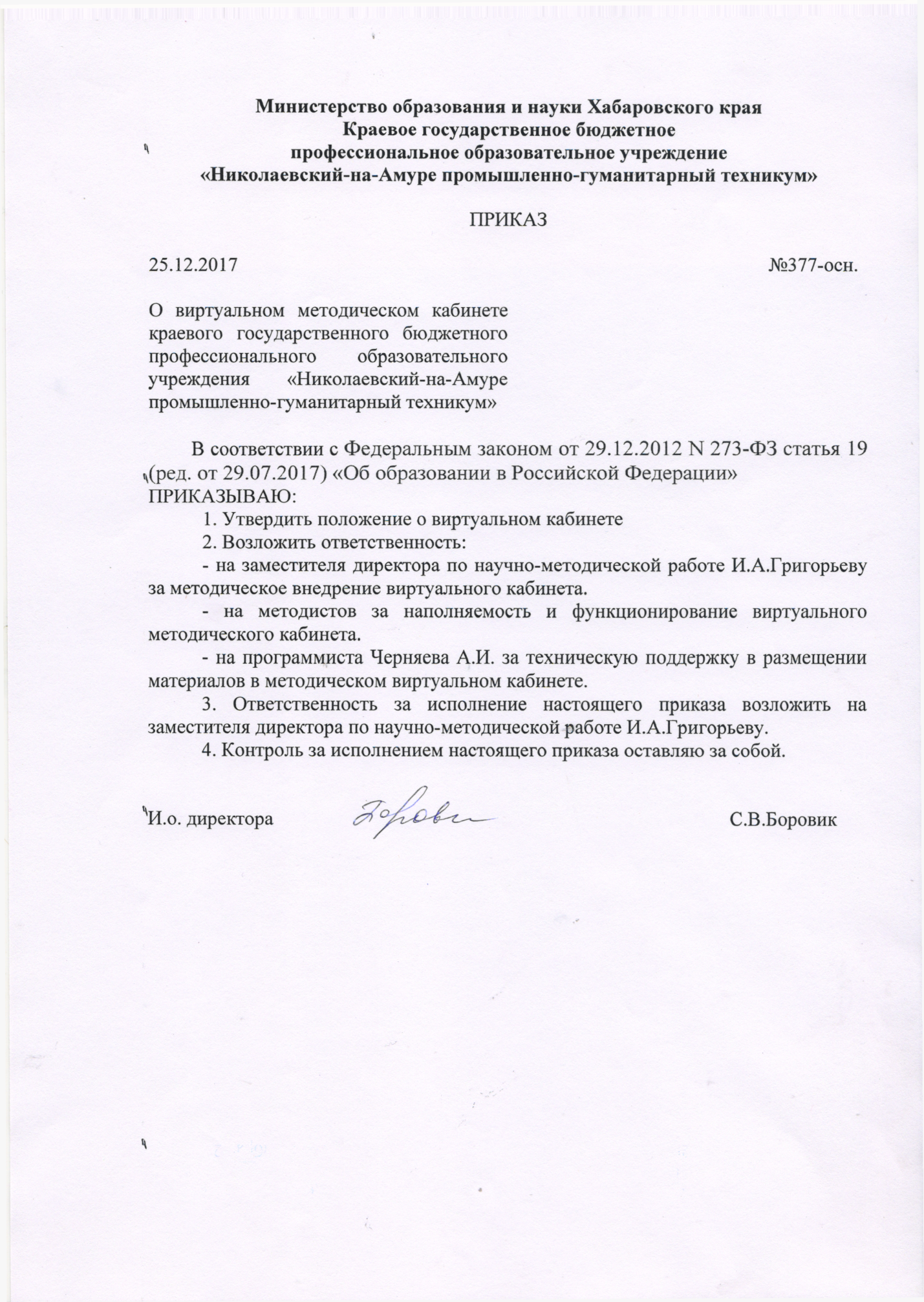 ПОЛОЖЕНИЕО ВИРТУАЛЬНОМ МЕТОДИЧЕСКОМ КАБИНЕТЕКГБ ПОУ НПГТ1. Общие положения1.1. Виртуальный методический кабинет - одна из форм инновационной организации методической работы в Краевом государственном бюджетном профессиональном образовательном учреждении (далее – Техникум).1.2. Виртуальный методический кабинет (далее - ВМК) создан на сайте техникума как форма интерактивного общения и обмена информацией педагогических и руководящих работников техникума, обеспечит информационное сопровождение методической работы педагогов техникуме, служит средством коммуникации педагогов.1.3. Нормативной основой для внедрения и реализации ВМК в техникуме являются:- Федеральный Закон от 29.12.2012 № 273-ФЗ «Об образовании в Российской Федерации»;- Федеральные Государственные образовательные стандарты среднего профессионального образования (далее – ФГОС СПО);- Примерные программы основных профессиональных образовательных программ среднего профессионального образования по специальностям и профессиям;- Положение о порядке доступа педагогических работников к информационно-телекоммуникационным сетям, базам данных, утвержденное приказом №182-осн. от 29.04.2014 г.;- Положение об учебно-методическом комплексе по специальности, утвержденное приказом №141-осн. от 06.05.2014 г.; - Положение о центре дистанционного обучения, утвержденное приказом №246-осн от 05.09.2017 г.;- Положение об организации образовательного процесса с использованием электронного обучения, утвержденное приказом №246-осн. от 05.09.2017 г.;- Положение о создании и организации работы Лаборатории мониторинга и контроля качества образования, утвержденное приказом №266-осн. от 16.11.2016.1.4. Цель разработки ВМК - создание условий для совершенствования профессионального мастерства каждого преподавателя, роста его творческого потенциала, направленного на повышение качества образования.1.5.Задачи функционирования ВМК:- методическая поддержка преподавателей техникума в вопросах методики преподавания предмета и методов внедрения средств информационно-коммуникационных технологий в образовательный процесс;- развитие инновационной деятельности;- организация совместной работы преподавателей по разработке образовательных ресурсов; - оперативная методическая помощь молодым преподавателям; - организация единого методического пространства для педагогов, которое создает оптимальный доступ к необходимой информации в любое время суток.2. Цели и задачи2.1. Основной целью деятельности ВМК является создание условий для совершенствования профессионального мастерства у преподавателей, роста их творческого потенциала, направленного на формирование и развитие студентов, а также создание информационно-методической базы для развития профессиональной компетентности педагогов в вопросах реализации требований ФГОС СПО.2.2. Основными задачами являются:- формирование банка данных программно-методической, нормативно-правовой, научно-теоретической информации;-  удовлетворение запросов и потребностей педагогов в вопросах реализации требований ФГОС СПО;-  обеспечение мобильной информационной поддержки деятельности педагогических и руководящих работников техникума;- обеспечение условий для организации дистанционных форм повышения квалификации и обмена передовым педагогическим опытом;- создание условий развития у педагогических работников специальных компетенций, связанных с использованием социальных сервисов сети Интернет, учебных материалов нового поколения;- выявление и изучение потребностей и запросов работников образовательного учреждения в сфере повышения квалификации;- выработка основных направлений в профессиональной методической работе и её координирование;- участие в организации и проведении конференций, семинаров, вебинаров;3. Структура ВМК3.1. ВМК представляет собой Web-страницу на сайте техникума, включающую в себя следующие разделы: - визитная карточка ВМК;- нормативно-методическое сопровождение ФГОС;- учебно-методическая библиотека;- педагогические сайты;- публикации в СМИ;- методические продукты;- научно-практическая конференция;- конкурсы, проекты, фестивали4. Руководство ВМК4.1. Ответственными за наполняемость и функционирование ВМК являются методисты.4.2.Контроль осуществляет заместитель директора по НМР.4.2. Техническая поддержка осуществляется программистами.5. Порядок наполнения ВМК5.1. Все предоставленные материалы проходят экспертизу, осуществляемую методистами, и размещаются на сайте в одном из разделов ВМК.5.2. По итогам каждого отчётного года осуществляется ревизия материалов ВМК. Наиболее востребованные материалы остаются в составе ВМК. Материалы, утратившие актуальность, перемещаются в архив или удаляются.Лист согласованияс приказом №377-осн. от 25.12.2017 г. «О виртуальном методическом кабинете»Лист ознакомленияс приказом №377-осн. от 25.12.2017 г. «О виртуальном методическом кабинете»№ п/пФамилия, имя, отчествоДолжность Дата Подпись 1Боровик Светлана ВасильевнаЗаместитель директора по учебно-производственной работе2Григорьева Ирина АлександровнаЗаместитель директора по научно-методической работе3Анисимова Александра ГеннадьевнаЗаместитель директора по учебно-воспитательной работе№ п/пФамилия, имя, отчествоДолжность Дата Подпись 1Григорьева Ирина АлександровнаЗаместитель директора по научно-методической работе2Горланова Наталья АнатольевнаМетодист 3Середенко Ирина ВалерьевнаМетодист 4Хромова Алла ВладимировнаМетодист5Черняев Александр Игоревич Программист 